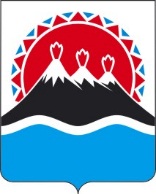 В соответствии с постановлением Губернатора Камчатского края от 23.03.2015 № 27 «Об утверждении Положения об оплате труда работников государственных органов Камчатского края, замещающих должности, не являющиеся должностями государственной гражданской службы Камчатского края»ПРИКАЗЫВАЮ:Утвердить Положение о премировании работников Министерства развития гражданского общества, молодежи и информационной политики Камчатского края, замещающих должности, не являющиеся должностями государственной гражданской службы Камчатского края.Настоящий приказ вступает в силу через 10 дней после дня его официального опубликования и распространяется на правоотношения, возникшие с 18.01.2021 года.приложение к приказуот [Дата регистрации] № [Номер документа]Положениео премировании работников Министерства развития гражданского общества, молодежи и информационной политики Камчатского края, замещающих должности, не являющиеся должностями государственной гражданской службы Камчатского краяI. Общие положения1. Настоящее Положение разработано на основании постановления Губернатора Камчатского края от 23.03.2015 № 27 «Об утверждении Положения об оплате труда работников государственных органов Камчатского края, замещающих должности, не являющиеся должностями государственной гражданской службы Камчатского края» в целях материального стимулирования труда работников Министерства развития гражданского общества, молодежи и информационной политики Камчатского края, замещающих должности, не являющиеся должностями государственной гражданской службы Камчатского края (далее – работники).2. Премирование работников осуществляется по результатам работы за соответствующий отчетный период (месяц, квартал, год).3. При принятии решения о премировании работника учитываются следующие показатели и критерии эффективности его работы:- соблюдение трудовой дисциплины;- своевременность подготовки документов, выполнения поручений начальника Управления, отдела, отделения Министра развития гражданского общества, молодежи и информационной политики Камчатского края или лица, его замещающего;- личный вклад в общие результаты работы, оперативность и профессионализм в решении вопросов, входящих в компетенцию работника;- степень сложности, важность и качество выполнения заданий;- соблюдение режима секретности, порядка хранения документов, содержащих государственную и иную охраняемую законом тайну, и документов для служебного пользования;- удовлетворенность граждан качеством и количеством оказанных им услуг (отсутствие обоснованных жалоб на качество их предоставления).5. Размер премии устанавливается в процентном отношении к должностному окладу работника либо в абсолютном выражении.4. На премию начисляются районный коэффициент и процентные надбавки за работу в районах Крайнего Севера и приравненных к ним местностях, установленные законом Камчатского края.6. Размер премии, выплачиваемый работнику, определяется с учетом фактически отработанного им времени в отчетном периоде и максимальными размерами не ограничивается.7. Премирование работников производится на основании приказа Министра развития гражданского общества, молодежи и информационной политики Камчатского края или лица, его замещающего.8. Начальники Управлений, отделов, отделений подготавливают в письменной форме представления по премированию работников с указанием размера премии работникам с учетом показателей, определенных частью 3 настоящего Положения.9. Работникам, некачественно и несвоевременно выполняющим свои служебные обязанности, а также нарушающие трудовую дисциплину, факты которых оформлены в установленном порядке, не представляются к премированию за тот месяц, в котором имелись нарушения.АГЕНТСТВО ПО ВНУТРЕННЕЙ ПОЛИТИКЕКАМЧАТСКОГО КРАЯПРИКАЗ № [Номер документа]г. Петропавловск-Камчатскийот [Дата регистрации]Об утверждении Положения о премировании работников Министерства развития гражданского общества, молодежи и информационной политики Камчатского края, замещающих должности, не являющиеся должностями государственной гражданской службы Камчатского краяВрио Министра[горизонтальный штамп подписи 1]В.В. Махиня